Publicado en Madrid el 02/04/2020 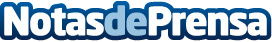 La cuarentena se vuelve el período idóneo para cuidarse mejor. Perricone MD presenta Mujeres PerriconistasUna nueva plataforma donde numerosas expertas comparten su teoría sobre el bienestar para promover un envejecimiento mucho más saludable, defendiendo cómo un estilo de vida equilibrado repercute en un estado óptimo de la piel. El programa aumentará sus participantes que, por ahora, ya recoge a las 9 primeras en www.perriconemd.es. Periodistas, doctoras y farmacéuticas se reunieron y compartieron todo su expertise sobre el cuidado integral del organismoDatos de contacto:Gerardo Peña636524285Nota de prensa publicada en: https://www.notasdeprensa.es/la-cuarentena-se-vuelve-el-periodo-idoneo-para Categorias: Nacional Nutrición Moda Medicina alternativa Consumo http://www.notasdeprensa.es